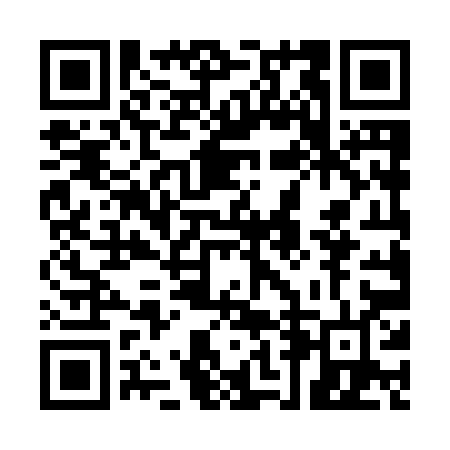 Prayer times for Grenville Bay, Quebec, CanadaMon 1 Apr 2024 - Tue 30 Apr 2024High Latitude Method: Angle Based RulePrayer Calculation Method: Islamic Society of North AmericaAsar Calculation Method: HanafiPrayer times provided by https://www.salahtimes.comDateDayFajrSunriseDhuhrAsrMaghribIsha1Mon5:136:381:025:317:278:522Tue5:116:361:025:327:298:533Wed5:096:341:015:337:308:554Thu5:076:321:015:347:318:575Fri5:056:301:015:357:338:586Sat5:036:281:015:367:349:007Sun5:006:261:005:377:359:018Mon4:586:241:005:387:379:039Tue4:566:231:005:397:389:0510Wed4:546:211:005:397:399:0611Thu4:526:1912:595:407:409:0812Fri4:506:1712:595:417:429:1013Sat4:476:1512:595:427:439:1114Sun4:456:1412:595:437:449:1315Mon4:436:1212:585:447:469:1516Tue4:416:1012:585:457:479:1617Wed4:396:0812:585:457:489:1818Thu4:376:0612:585:467:509:2019Fri4:346:0512:575:477:519:2120Sat4:326:0312:575:487:529:2321Sun4:306:0112:575:497:539:2522Mon4:286:0012:575:497:559:2723Tue4:265:5812:575:507:569:2824Wed4:245:5612:565:517:579:3025Thu4:225:5512:565:527:599:3226Fri4:205:5312:565:538:009:3427Sat4:185:5112:565:538:019:3528Sun4:155:5012:565:548:029:3729Mon4:135:4812:565:558:049:3930Tue4:115:4712:565:568:059:41